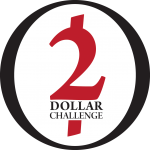 ScheduleSaturday and Sunday: Study HallParticipants use the Saturday and Sunday before to prepare for the week ahead.  These preparations can include grocery shopping, designing cooperative strategies with other participants, and getting a head start on academic assignments.  On Sunday, a study hall is organized for another review of the rules and code-of-conduct.Monday: Shelter ConstructionParticipants meet at [selected location on campus] at 9 am.  Participants will fan out across campus to seek out cardboard and other building materials.  Tarps can be brought into the exercise.Tuesday: Dinner with Ivan IllichThis is an opportunity for participants to come together, share their experiences and resources for dinner, and discuss Ivan Illich’s “To Hell with Good Intentions”.  We will break down into our households to discuss the reading and come together as a large group to review any concluding thoughts.  Wednesday: Bartering ChallengeBartering Challenge - Participants and their households are challenged to raise money by offering their “services”.  Everyone will meet at the shelters at 3 p.m.  The event will last for 2 hours.  We will meet back at the shelters to calculate totals.  Each member of the team that raises the most money receives a prize [optional].  All funds will be allocated to our non-profit partner.  Here are the rules:Teams must record what services were offered and how much money was given in return for these servicesServices must be appropriate	A. Services may not include: sexual acts or anything that would physically or emotionally harm another person.  Actions of students must agree with the University’s expectations and rules.	B. Some suggestions: cleaning a friend’s room, washing a stranger’s car, cooking dinner for a friend, offering tutoring services, etc.Must sign waiver form indicating that each member of team agrees to abide by rules.Thursday: Final ReflectionParticipants meet at the shelter at 5:30 pm, break down into their households, and share their experiences and final reflections with each other.  We will then come together as one large group and conclude our discussion.  This is also an opportunity to invite administrators or professors for dinner and join your large group discussion.  Friday: Saying Good ByeWe have an early wake up on Friday to start taking down the shelters.  However, before we begin we usually walk to a local eatery to pool together some final income and have a bit of breakfast…